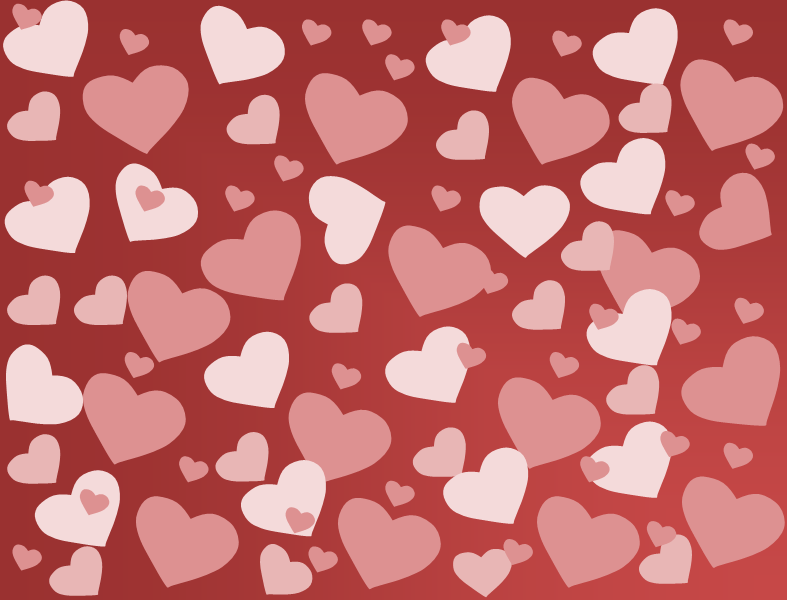 Ukradol/ukradla simi srdceUkradol/ukradla simi srdceKľudne si ho nechaj,
ak ho miluješ!Kľudne si ho nechaj,
ak ho miluješ!Šťastného Valentína!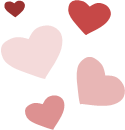 Šťastného Valentína!